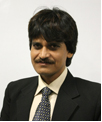 Dr.Muhammad Imtiaz Subhani